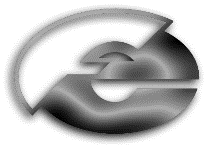 PLAN DELA ZA ČETRTEK, 23.4.2020NARAVOSLOVJE IN TEHNIKAKot smo se danes dopoldan dogovorili, je tvoja naloga pri naravoslovju, da ponoviš snov o človeku. Tokrat preko internetnih nalog. Ne pozabi ponoviti tudi staro snov, ki bo namenjena spraševanju. Pošiljam ti prosojnico, ki smo si jo danes ogledali, da si jo natančno prebereš. Ne pozabi pri stričku Googlu poiskati podatka, kako hitro potujejo informacije po živcih.https://www.uciteljska.net/kvizi/HotPot/naravoslovje/telo/uvod.htm - vaje o človeškem telesuMATEMATIKAPošiljam nekaj delovnih listov za utrjevanje snovi. Lahko zapisuješ tudi samo račun in odgovor v zvezek. Ni potrebno kopirati listov. Pa ne slepari pri rešitvah ;)DODATNI IN DOPOLNILNI POUK ( ZA VSE)Ustno pripoveduj zgodbico ob sličicah. Če želiš, se lahko posnameš in mi pošlješ posnetek, da vidim, kako ti gre.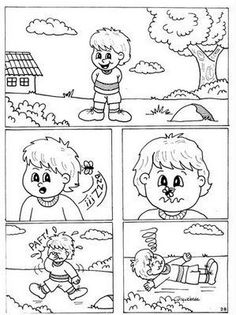 Osnovna šola Frana Erjavca Nova GoricaKidričeva ulica 36, 5000 Nova GoricaČETRTEKČETRTEKNITPonavljanje in utrjevanjeNITMožgani in živčevjeMATMasa – spreminjanje TJADDPZgodba ob sličicah - pripoveduj